MUPPETS SERIESMUPPETS SERIES01 Kermit01 Metallic Kermit (SDCC 13)01 Muppets Most Wanted Kermit02 Miss Piggy02 Metallic Miss Piggy (SDCC 13)02 Muppets Most Wanted Miss Piggy03 Gonzo04 Fozzie Bear05 Animal05 Metallic Animal (SDCC 13)05 Muppets Most Wanted Animal05 Flocked Animal (Funko-Shop)06 Dr. Teeth07 Mahna Mahna08 Snowth09 Sam the Eagle10 Swedish Chef11 Superhero KermitMUPPETS COMBO PACKSMUPPETS COMBO PACKSMetallic Mahna Mahna and Snowths (SDCC 13)SESAME STREET SERIESSESAME STREET SERIES01 Super Grover (Toy Tokyo 1st to Market01 Super Grover (Mass release)01 Flocked Super Grover (Funko-Shop)02 Cookie Monster02 Flocked Cookie Monster (NYCC 15)03 Oscar the Grouch03 Orange Oscar the Grouch (EE)04 Bert04 Flocked Bert 05 Ernie05 Flocked Ernie06 6” Mr. Snuffleupagus06 6” Flocked Mr. Snuffleupagus 
(SDCC 15)07 The Count08 Elmo08 Flocked Elmo (BN)09 Grover10 Big Bird10 Flocked Big Bird (BN)11 Herry Monster (Spec Series)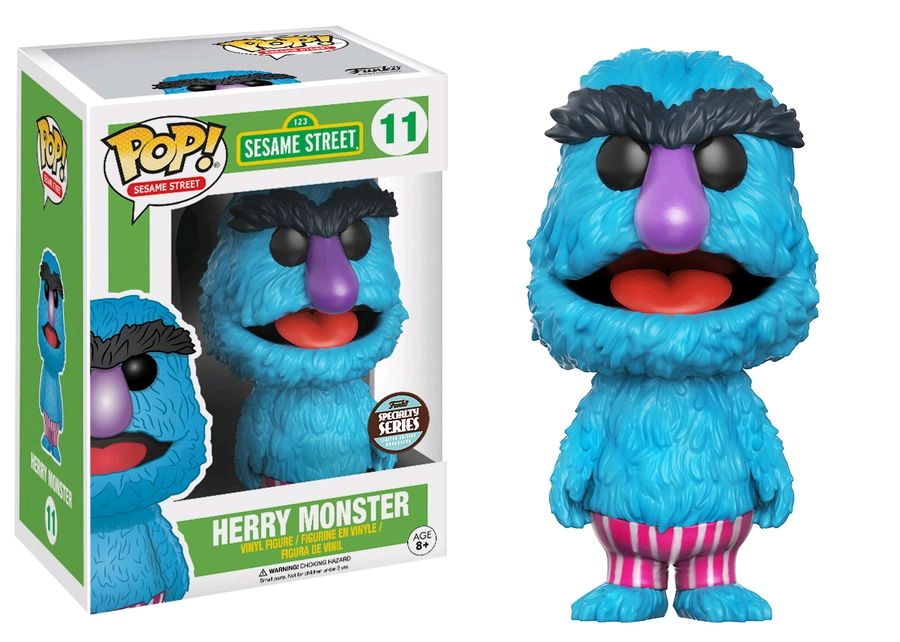 